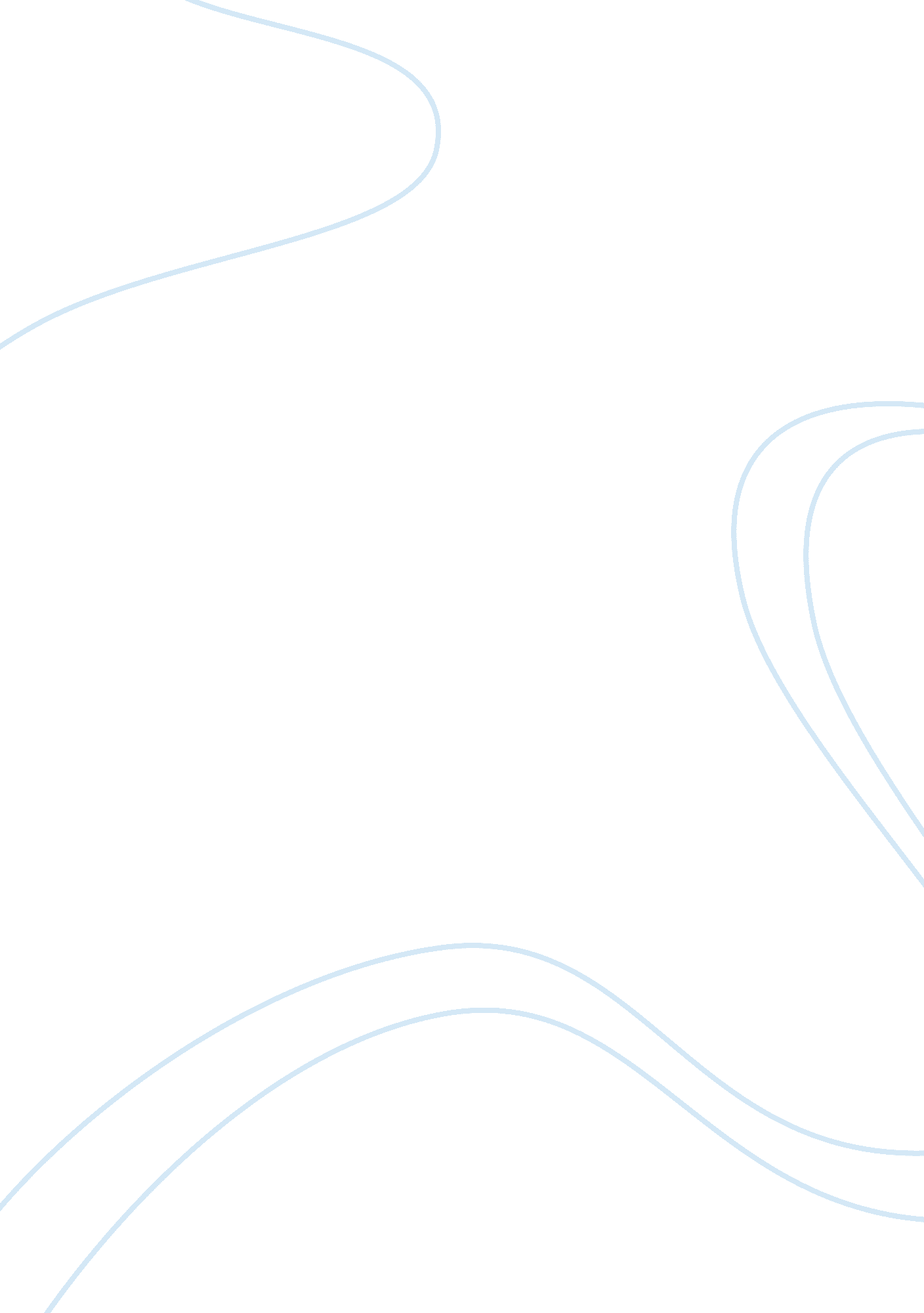 First essayProfession, Teacher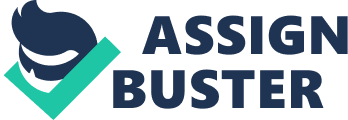 First Essay I am interested in becoming a special education teacher because every type of child needs and deserves a proper education. Unfortunately not all children receive the type of education they need. Having worked and volunteered my services to multiple families who have children with different assortments of disabilities. Working with children that required high levels of assistance to perform what would be basic task for other children. While teaching these children the basic life skills I gained the confidence and trust of the children and their children's parents. All of the childcare and tutoring I provided was through parents referring other parent to me. I am honored so many parents have trusted their children in my care and supervision. I also worked as a tutor for nondisabled children. I assisted them with their school assignments and helped develop proper study habits. I worked with children to help improve their overall school grades and prepare for test.  I have truly enjoyed caring for and helping so many young people advance and develop new skills that improved their lives. I am truly interested in becoming a “ high need school" teacher, because I understand education begins at home. Parents should be the first positive teachers in a child's life and in many of these high need communities children are left to figure out life on their own. I understand how important it is for a child to get a proper and an adequate education. Unfortunately, not every child has a pro-education home life. This causes many students to lose interest and fall behind or misbehave and eventually dropping out of school and start searching for an alternative education on the streets. Most of those children are the ones who live in low-income communities and attend a high-need school. These are the children that need someone who really cares about them and their futures. Being born in Puerto Rico, an island recognized for its adequate K-12 educational system, I was fortunate to have parents who took time to reinforce my education. They were very attentive to my school course work and very involved with the schools and activities I attended. They ensured that I was capable of learning new things every day, to take the right steps on my way to adulthood. Having a solid education helped me to recognize the bad from good and make adequate decisions while growing up. Thanks to the way I was raised, I have a true passion of helping people, especially children, and I know and truly believe that life has so many opportunities for each one of them and their future can be great with a little hard work. Our children today are the adults of our future and I want to encourage them to keep studying in order for them to have the best future possible. Therefore, children in high needs schools are the ones who really need an extra assistance in the education process to ensure they get the support they may be lacking at home. I know for sure that I will be an effective teacher in a high-need school because I am a very pro-child person and I strongly believe that every children, no matter their background or disability, have the right of getting a quality education they need and deserve. By taking this opportunity of teaching in high need schools, I can assure you that I'm also taking the responsibility of being a part of a team that will frame these children’s future. I’m a very charismatic, but yet a serious woman that believes the children should be given the education they truly need and deserve. I aspire to meet the challenge of having the responsibility of a child's education and future in my hands. I’m very positive that I can be real, beneficial and an excellent influence for them and contribute to making a positive difference in their lives. Second Essay The greatest challenge that I expect to encounter in raising a student achievement in a high need school is to gain the student's confidence and trust. During my school years, I always noticed and still remember that many students did not trust or have faith in their educators or guidance counselors. In many situations the students may have been right and their teacher did not expect them to do well and put little effort into teaching them. Unfortunately, many students did not come from homes with parents or adults that were concerned with education, leaving them to find and choose other negative options outside school. No matter the reason for a student being in need, a teacher must gain the confidence of the student. I strongly believe that a clear and honest communication with students will be essential in addressing student’s needs. To me, strong communication is the most important source of a positive relationship. Having open lines of communication with students and other staff members will be advantageous in setting goals and achieving them. I am certain that one of the most important roles as a teacher in dealing with students will be to gain their confidence and trust to the point that I can encourage them to study and build hope for their futures. It will be difficult to get many of these students to understand that a strong education is their best option for success in the future. I’m an excellent team worker so I know that I’ll work with other teachers and staff members to help set goals for these high risks students. With clear communication we can set clear goals for the students and motivate them to achieve their goals. This will be essential in developing a student’s self-confidence and trust in the education system. Setting goals and achieving them will also help students truly believe in themselves and their ability to achieve the highest goals throughout their lives. Having cared for several severally mentally and physically challenged children, I understand the importance of working with parents, teachers and physicians to set goals for a child. When dealing with children that need special attention it is very important that they have trust and confidence in you. There are times when children will not even attempt new tasks or even try to finish a task they have already started if they haven’t gained trust in you. One of my cherished memories of caring for a mentally disabled child was getting him to wash his hands. I knew he stopped doing it on his own several months before I started caring for him. It took several days for me to get him to wash his hands with soap and water. It turned out the young boy did not like the sound of running water or the bottle the soap was in. So I had to fill a bowl and pour the soap in my hand and turn the process of hand washing into a fun game of patty cake. It took a lot of trust building to achieve this goal of hand washing. I had to get the parents to talk to me and tell me how he acts around soap and water and how they react to his behavior.   There were ones that didn’t like to read or write, even though they knew how to do it, and they were just not motivated enough to do their assignments, but I would always found a fun and instructive way to encourage them to do it. Eventually, I didn’t even have to ask them to start doing their homework and whenever they had a doubt about something they’d asked for my help. I have a lot more of experiences like those, and each one of them had helped me develop as a care giver for special needs children. And another reason for me to become a high need school teacher is to also gain the student’s parent’s confidence and trust. Also, I want to have an open relationship with each one of them to give them the encouragement they need to attend their children at home, helping them to study and with their assignments and, by that, to start a better parents-children bonding, confidence and trust in each other. First Essay I I want to teach in a “ high needs school" because I understand education begins at home. Parents should be the first positive teachers in a child's life and in many of these high need communities children are left to figure out life on their own. I understand how important it is for a kid to get a proper and an adequate education. Unfortunately, not every kid has a pro-education home life and that's how, eventually, they end up dropping out of school and start searching for an alternative education on the streets. Most of those kids are the ones who live in low-income communities and attend a high-need school. These are the kids that need someone who really cares about them and their futures. Being born in Puerto Rico, I was fortunate to have parents who took time to educate me. They were very attentive to my school course work and were very involved with the schools I attended. They ensured that I was capable of learning new things every day, to take the right steps on my way to the future, to recognize bad from good things and make adequate decisions on my own. Thanks to the way I was raised I have a true passion of helping people and I understand that life has so many good possibilities for everybody and the future can be great with a little hard work. Our children today are the adults of our future and I want them to have the best future possible. Therefore child in high needs schools are the ones who really need an extra assistance in the education process to ensure they get the support they may be lacking at home. I'm a very pro child person and I strongly believe that all children, no matter their backgrounds or disability, have the right of getting the quality education they need and deserve. I know that I can be an excellent influence for them and that I can contribute to making a positive difference in their lives. By taking this opportunity to teach in high need schools I can assure you that I'm also taking the responsibility of being a part of a team that will frame these children’s future. I’m a very charismatic, but yet a serious woman that believes the kids should be given the education they truly need and deserve. I aspire to meet the challenge of having the responsibility of a child's education and future in my hands. I feel I can make a real and great difference in their live in a positive way. 